Publicado en  el 02/02/2016 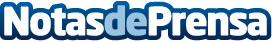 10.000 niños desaparecen en EuropaUNICEF alerta que los más pequeños son el blanco perfecto para las redes de trata de personasDatos de contacto:Nota de prensa publicada en: https://www.notasdeprensa.es/10-000-ninos-desaparecen-en-europa Categorias: Solidaridad y cooperación http://www.notasdeprensa.es